Priorities for the WeekWeekly Calendar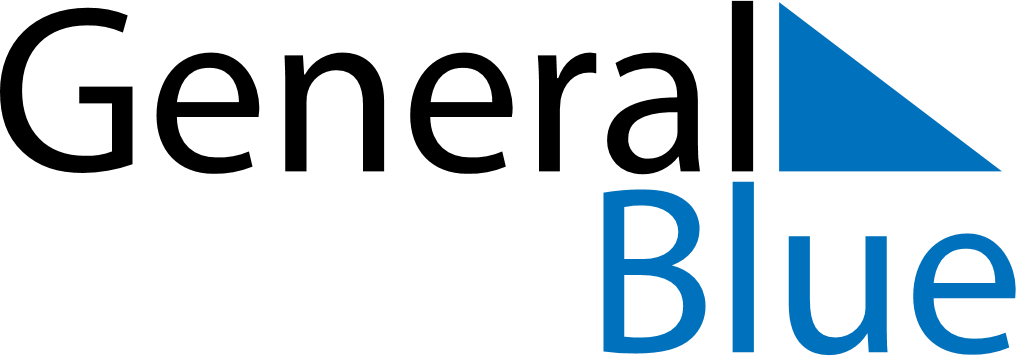 August 24, 2026 - August 30, 2026Weekly CalendarAugust 24, 2026 - August 30, 2026Weekly CalendarAugust 24, 2026 - August 30, 2026Weekly CalendarAugust 24, 2026 - August 30, 2026Weekly CalendarAugust 24, 2026 - August 30, 2026Weekly CalendarAugust 24, 2026 - August 30, 2026Weekly CalendarAugust 24, 2026 - August 30, 2026Weekly CalendarAugust 24, 2026 - August 30, 2026MONAug 24TUEAug 25WEDAug 26THUAug 27FRIAug 28SATAug 29SUNAug 306 AM7 AM8 AM9 AM10 AM11 AM12 PM1 PM2 PM3 PM4 PM5 PM6 PM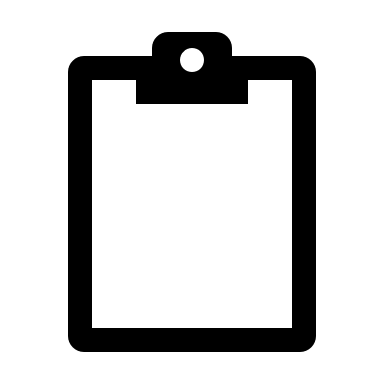 